	Департамент сельского хозяйства и продовольствия Приморского края сообщает Вам, что 23.08.2019 с 10-00 до 13-00 часов планируется проведение круглого стола на тему: «Современные технологии возделывания ярового рапса в ДФО» по адресу: г. Уссурийск, п. Тимирязевский, ул. Воложенина, д. 30 (ФГБНУ «ФНЦ агробиотехнологий Дальнего Востока им. А.К. Чайки»).	Просим Вас довести данную информацию до сельскохозяйственных товаропроизводителей Вашего муниципального образования.	Список участников круглого стола просим направить на электронный адрес: kozlova_vn@primorsky.ru в срок до 14.08.2019.Директор департамента							     А.А. БронцКозлова Виктория Николаевна(423) 241-13-85Kozlova_VN@primorsky.ru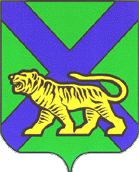 ДЕПАРТАМЕНТСЕЛЬСКОГО  ХОЗЯЙСТВАИ  ПРОДОВОЛЬСТВИЯПРИМОРСКОГО  КРАЯул.1-я Морская, . Владивосток, 690090Телефон: (423) 241-19-66, факс: (423) 241-27-88E-mail: daf@primorsky.ru, http://www.agrodv.ruОКПО 00089632, ОГРН 1072540000180ИНН/КПП 2540011280/254001001Главам муниципальных образованийПриморского края(по списку)